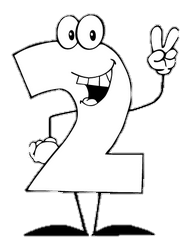 0 - 2 =1 - 2 =2 - 2 =3 - 2 =4 - 2 =5 - 2 =6 - 2 =7 - 2 =8 - 2 =9 - 2 =10 - 2 =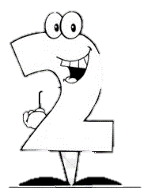 210543876